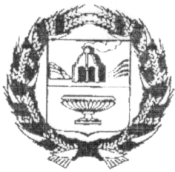 АДМИНИСТРАЦИЯ ЗАРИНСКОГО РАЙОНААЛТАЙСКОГО КРАЯП О С Т А Н О В Л Е Н И Е               23.11.2018                                    г. Заринск                                                №884Об утверждении состава антитеррористическойкомиссии Администрации  Заринского районаВ соответствии с Федеральным законом от 18 апреля 2018 № 82-ФЗ «О внесении изменений в статьи 5 и 5.1 Федерального закона «О противодействии  терроризму», Уставом муниципального образования Заринский район Алтайского края Администрация районаП О С Т А Н О В Л Я Е Т:1. Утвердить состав антитеррористической комиссии муниципального образования Заринский район (Приложение № 1).2. Считать утратившими силу постановление Администрации района от 23.07.2012 № 514 «Об утверждении положении комиссии по противодействию терроризму и экстремизму Заринского района и ее состава» 3. Разместить настоящее постановление на сайте Администрации  Заринского района.Глава района                                                                                 В.Ш. АзгалдянСостав антитеррористической комиссиимуниципального образования  Заринский районПриложение № 1     к постановлению администрации района от «23» ноября 2018 № 884Председатель комиссии:Азгалдян Виктор Шагенович-глава  районаЗаместитель председателя комиссии:Юхно Кирилл Валерьевич-начальник отделения УФСБ России по Алтайскому краю в городе Заринске (по согласованию)Секретарь комиссии:Ильичев Виктор Егорович- начальник отдела  по делам ГО и ЧС и мобилизационной работе Администрации Заринского районаЧлены комиссии:Самойлов Андрей Владимирович-начальник межмуниципального отдела МВД  России «Заринский» (по согласованию)Ильинов Владимир Владимирович-начальник ФГКУ «5 отряд ФПС по Алтайскому краю» (по согласованию)Сергеенко Олег Владимирович-военный комиссар города Заринск, Заринского, Залесовского и Кытмановского районов (по согласованию)Попов  Андрей Михайлович                                                     Бракоренко Алексей Викторович-начальник ОВО по г.Заринску-филиал ФГКУ «УВО ВНГ России по Алтайскому краю» (по согласованию)-главный врач КГБУЗ «Центральная городская больница, г. Заринск» (по согласованию)Ильичев Виктор Егорович-начальник отдела по делам ГОЧС и мобилизационной работе Администрации городаТимирязев Валерий Климентьевич - первый заместитель главы Администрации района